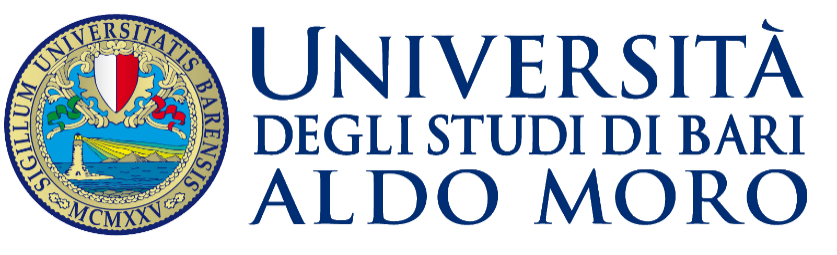 Dipartimento di Lettere Lingue Arti. Italianistica e culture comparateDottorato di Ricerca in Letterature, Lingue e Filologie moderneSwiss-European Mobility ProgrammeProf. Loris PETRISUniversité de NeuchâtelLunedì, 10 aprile, ore 15.00, aula 5Retorica, letteratura e storia delle idee nel Rinascimento :il topos del libro-mondoTutti i dottorandi sono invitati a partecipare.